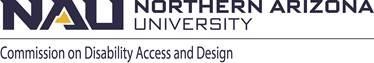 Northern Arizona University sits at the base of the San Francisco Peaks, on homelands sacred to Native Americans throughout the region. We honor their past, present, and future generations, who have lived here for millennia and will forever call this place home. Commission on Disability Access and Design AGENDA Wednesday, October 18yh, 2023 12:00-1:30 pm Zoom link: https://nau.zoom.us/j/89090161783  Meeting ID: 890 9016 1783 Password: 142696 Call to Order Land Acknowledgement Roll Call and introductions Approval of minutes from September’s meeting  Announcements and Information Items DPHM Summary of Events so far (John S)Upcoming events (John S)Co-Com meeting update (Chris L.)Action and Discussion ItemsGo over bylawsReconstituting Executive CommitteeGraduation accessibility (Jade)Daniel Chodos (NAU Events and Recreation Coordinator)Set up Unified Special Olympics Student Sports clubScreen Coda in Spring semester Old or New Business 